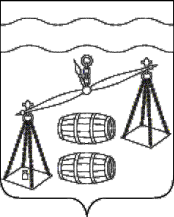 Администрация городского поселения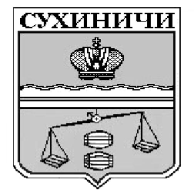 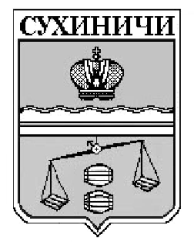 «Поселок Середейский»Сухиничский районКалужская областьП О С Т А Н О В Л Е Н И ЕО внесении изменений и дополнений в постановление администрации городского поселения «Поселок Середейский» от 16.12.2020 № 63 « Об утверждении Порядка и условий заключения соглашений о защите и поощрении капиталовложений со стороны городского поселения «Поселок Середейский» В соответствии с Федеральным законом от 01.04.2020 г. N 69-ФЗ "О защите и поощрении капиталовложений в Российской Федерации", руководствуясь Уставом городского поселения «Поселок Середейский», администрация городского поселения «Поселок Середейский»  ПОСТАНОВЛЯЕТ:Внести изменения и дополнения в постановление администрации городского поселения «Поселок Середейский» от 16.12.2020 № 63 «Об утверждении Порядка и условий заключения соглашений о защите и поощрении капиталовложений со стороны городского поселения «Поселок Середейский»:1.1. Пункт 2.2 Порядка изложить в новой редакции:«2.2. Соглашение о защите и поощрении капиталовложений заключается не позднее 1 января 2030 года.».Подпункт 9 пункта 2.3 Порядка изложить в новой редакции:« 9) документы, подтверждающие согласие уполномоченного органа местного самоуправления на заключение соглашения о защите и поощрении капиталовложений;        1.3. Дополнить пункт 2.3 подпункт 10 в следующей редакции: «10) иные условия, предусмотренные Федеральным законом.».2. Данное постановление вступает в силу после обнародования и подлежит размещению на сайте администрации в сети «Интернет».3. Контроль за исполнением настоящего постановления оставляю за собой.Глава администрацииГП «Поселок Середейский»                                                    Л.М.Семеноваот 14.05.2021 г.                          № 31